early-stage Venture Capital Limited Partnerships (esVCLPs) 				sydney, nswInvesting in the next generation of ‘impossible’With their long-term investment approach, Tempus Partners back frontier-minded founders who want to make a difference on a global scale.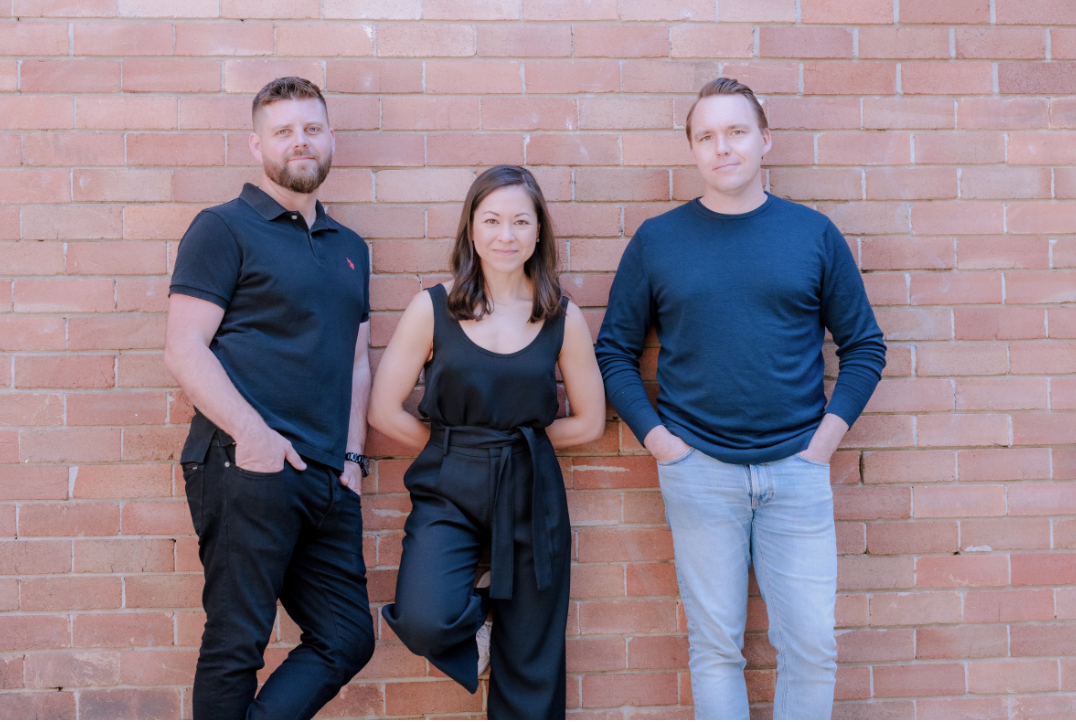 